Course InformationCourse DescriptionThe Change Management Basics course provides the skills and abilities needed to build effective change agents to support successful change Who the Course Is For Employees needing to build change agility and resiliency to adapt to any type of change Course Delivery OptionsThe Change Management Basics course can be delivered instructor led or virtual live.The course is intended for delivery of groups from 5 to 15 participants. The course is designed for 8-hour delivery. The course may be modified to deliver anywhere from 6-8 hours. What Employees LearnPosition organizational change management as a strategic business competency and accelerate the key moments that matter for change including: Define and analyze project and portfolio change impact using a quantitative and visual approach Plan for change including employing key stakeholders, increasing overall engagement and using change readiness as a risk mitigation tool  Execute change including a systematic, predictable approach to change sustainment and measurement Improve change outcomes through presenting the outcomes of change management and creating the infrastructure for continuous improvement Create an action plan for change that can be put into practice immediatelyOption for group and/or 1-on-1 change coaching post course to reinforce key learning and best practices What Employees Receive Course Participant Guide Course Exercise Worksheets (including Action Plan)Course Job AidPre-Participant Course Survey and/or Post Participant Course Survey (if client desires)8 PDU/CDU’s & Course Completion CertificateCourse Outline* Timing does not include breaks and lunchSample Course TestimonialsGave me well more than I expected to learn in 1 day about organizational change management! It was a pleasure to be in your class - You really did an amazing job!  I'll be able to save 1/2 year of IT support by leveraging your tools!Extremely valuable eLearning course and very likely to recommend to coworkers. Tools will be very helpful!Very practical, useful tools, presented as part of a comprehensible strategy.   It was a great overview of Change Management- I was familiar with some of the concepts but the workshop helped fill in a lot of the gaps in my knowledge.   Great job of keeping things moving and folks engaged!
Appreciated that you shared the curve of adoption and suggested types of root causes of change resistanceCourse PricingThe Change Management Basics course is $500 per ParticipantVolume discounts are available for groups larger than 10 participantsCourse Facilitator 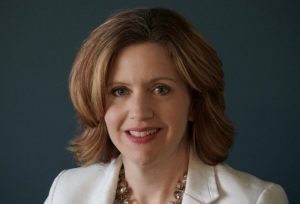 We understand the importance of choosing a change training partner with a proven track record.  When you choose ChangeFit 360 for your training needs you gain:Training facilitated by Michelle Yanahan, CCMP™ and Prosci ADKAR certified, working change practitioner with 20+ years proven business and leadership experienceAn ACMP, SHRM and ICF Qualified Education Provider > 90% of our training clients and participants report expectations exceeded and business value created from our change training Practical change training that supports all skill levels and organizational roles needed to successfully build and drive change. Training that compliments all change frameworks, models and standardsOption for group and/or 1-on-1 change coachingAs Principal of ChangeFit 360, Michelle Yanahan is a passionate organizational change management facilitator, speaker, strategist and thought leader with proven expertise in executing programs that enhance and grow organizational change management as a strategic business competency.  Michelle has 20 +years’ experience in leadership roles and holds a Masters in Organizational Behavior as well as CCMP™ and Prosci ADKAR change management certifications.  Michelle has been a featured presenter for numerous professional organizations including ACMP, ATD, Change Management Institute, Change Management Review, PMI, OD Network and SHRM.  #Key TopicSub TopicsTiming *1Change as a Strategic Business Capability IntroductionWhy Change Matters Change as a Process Action Planning90 Minutes2Analyze Change ImpactAnalyze & quantify change impact Identify and analyze key change stakeholders Action Planning60 Minutes3Plan for ChangeChange Strategy and Change Plan Defined How to Communicate and Engage for ChangeUnderstand and Plan for Change Risks including Change Resistance and Change Readiness  Define Change Measures for Success Plan for Change Sustainment Action Planning 60 Minutes3Plan for ChangeChange Strategy and Change Plan Defined How to Communicate and Engage for ChangeUnderstand and Plan for Change Risks including Change Resistance and Change Readiness  Define Change Measures for Success Plan for Change Sustainment Action Planning 60 Minutes3Plan for ChangeChange Strategy and Change Plan Defined How to Communicate and Engage for ChangeUnderstand and Plan for Change Risks including Change Resistance and Change Readiness  Define Change Measures for Success Plan for Change Sustainment Action Planning 60 Minutes4Execute Change Learn Gotcha’s of Change Execution Manage Change Risks Measure Change Outcomes  Action Planning60 Minutes 4Execute Change Learn Gotcha’s of Change Execution Manage Change Risks Measure Change Outcomes  Action Planning60 Minutes 5Learn and Improve Change Assess OutcomesBuild Outcomes into Business as UsualAction PlanningClose 60 Minutes6Close 15 Minutes